INDICAÇÃO Nº 3241/2017Sugere ao Poder Executivo Municipal que proceda com a troca de lâmpada queimada em poste de iluminação localizado na Avenida de Cillo esquina com a Avenida Corifeu de Azevedo Marques, no bairro Lot. Colina Santa Bárbara.Excelentíssimo Senhor Prefeito Municipal, Nos termos do Art. 108 do Regimento Interno desta Casa de Leis, dirijo-me a Vossa Excelência e aos órgãos competentes, que proceda com a troca de lâmpada queimada em poste de iluminação localizado na Avenida de Cillo esquina com a Avenida Corifeu de Azevedo Marques, no bairro Lot. Colina Santa Bárbara, em nosso Município.Justificativa:Munícipes procuraram este vereador cobrando providências no sentido de proceder com a troca de lâmpada queimada localizada na via acima mencionada. Neste local há um grande fluxo de veículos, haja vista que no período noturno a via se torna muito escura, o que compromete a segurança e bem estar dos condutores e pedestres que ali transitam.Plenário “Dr. Tancredo Neves”, em 28 de Março de 2.017.FELIPE SANCHES-Vereador-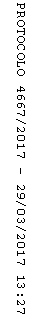 